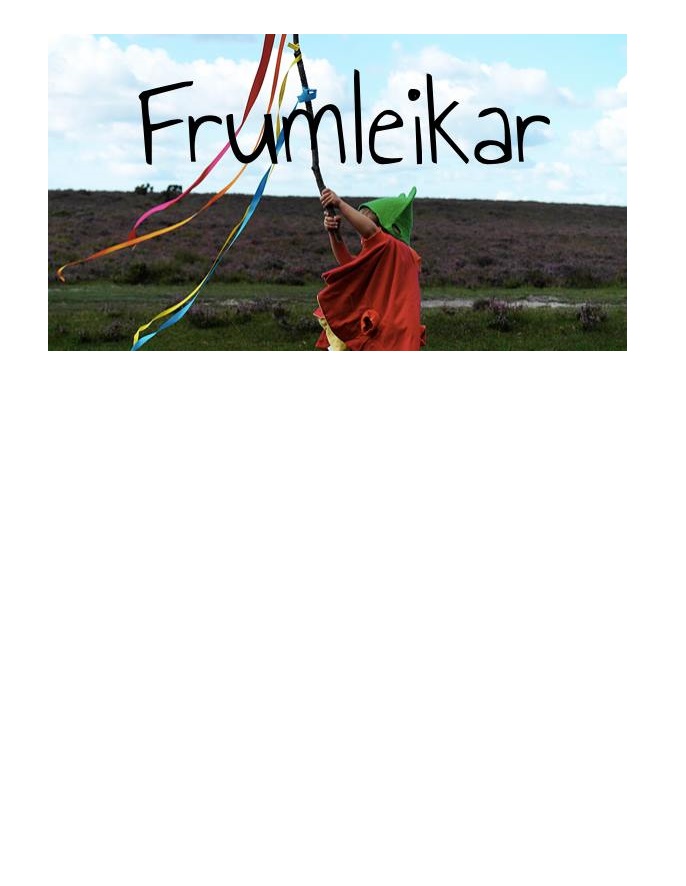 
Frumleikafélagið Hulda efnir til barnahátíðar. Tilgangur hennar er að vekja gleði, efla sköpunarkraft og skapa börnum og fjölskyldum tækifæri til gæðastundar í þessum fallega garði.Grundargerðisgarðurinn 
Föstudaginn 13. júlí
Kl. 15-18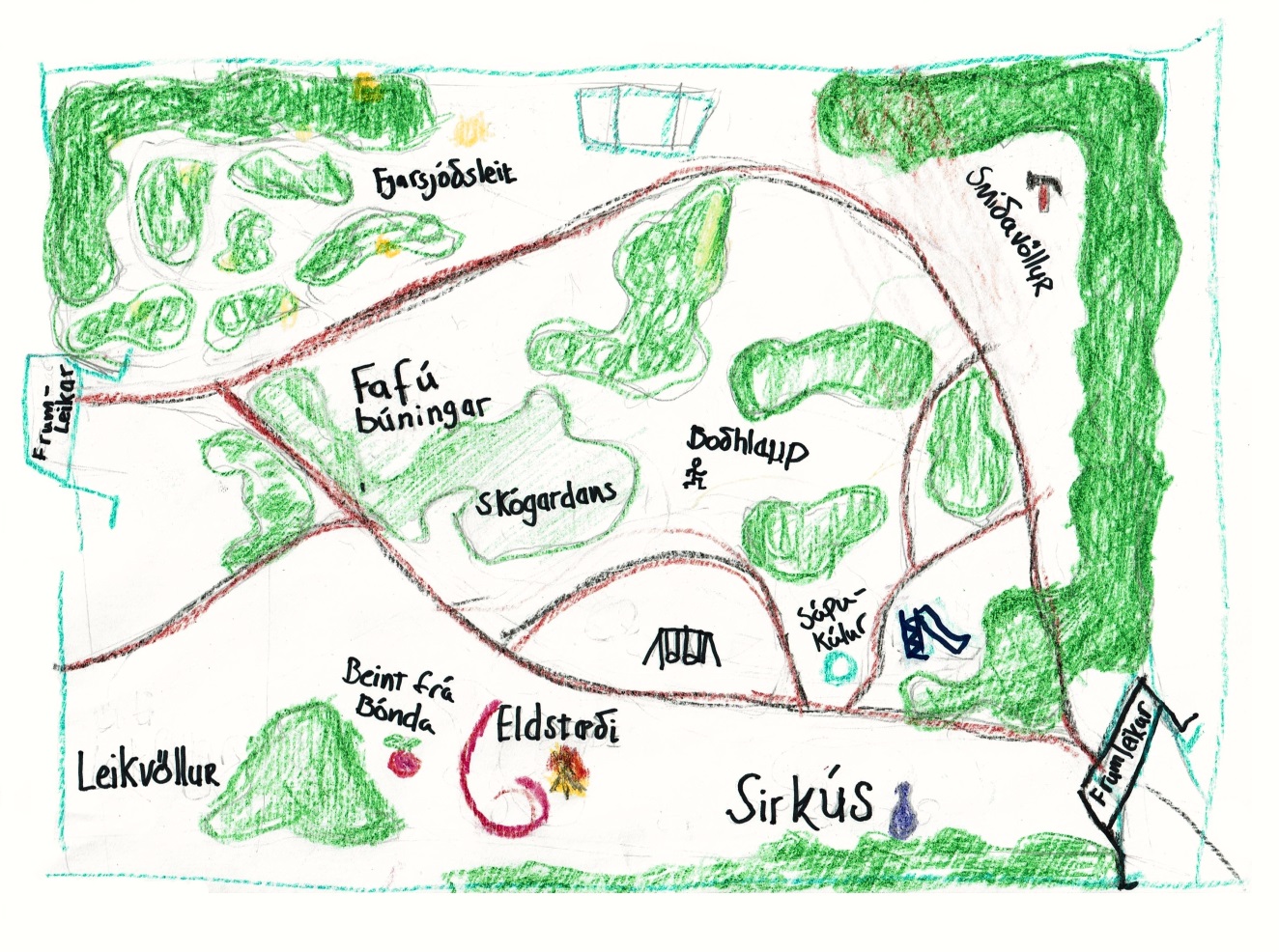 Frekari upplýsingar má finna á facebookviðburði leikanna!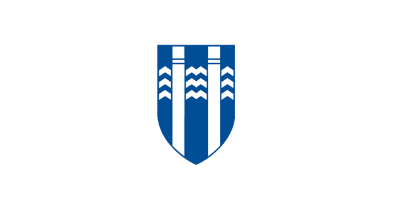 Frumleikarnir eru styrktir af hverfissjóði Háaleitis og Bústaða og 
njóta stuðnings Frístundamiðstöðvarinnar Kringlumýri. 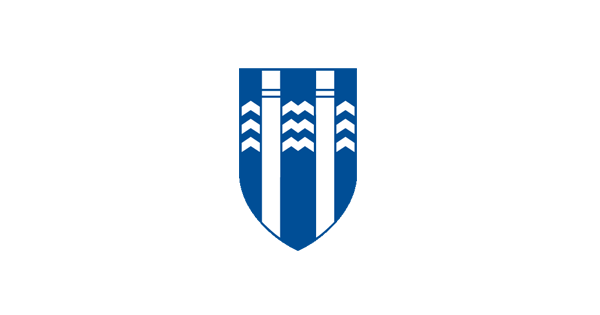 